Форма для фиксирования результатов самооценки профессиональнойпрактической деятельности за межаттестационный периодФИО аттестующегося педагога-психолога: ______________________________________________ОУ, территория: ______________________________________________________________________Уровни сформированности компонентов профессиональной деятельности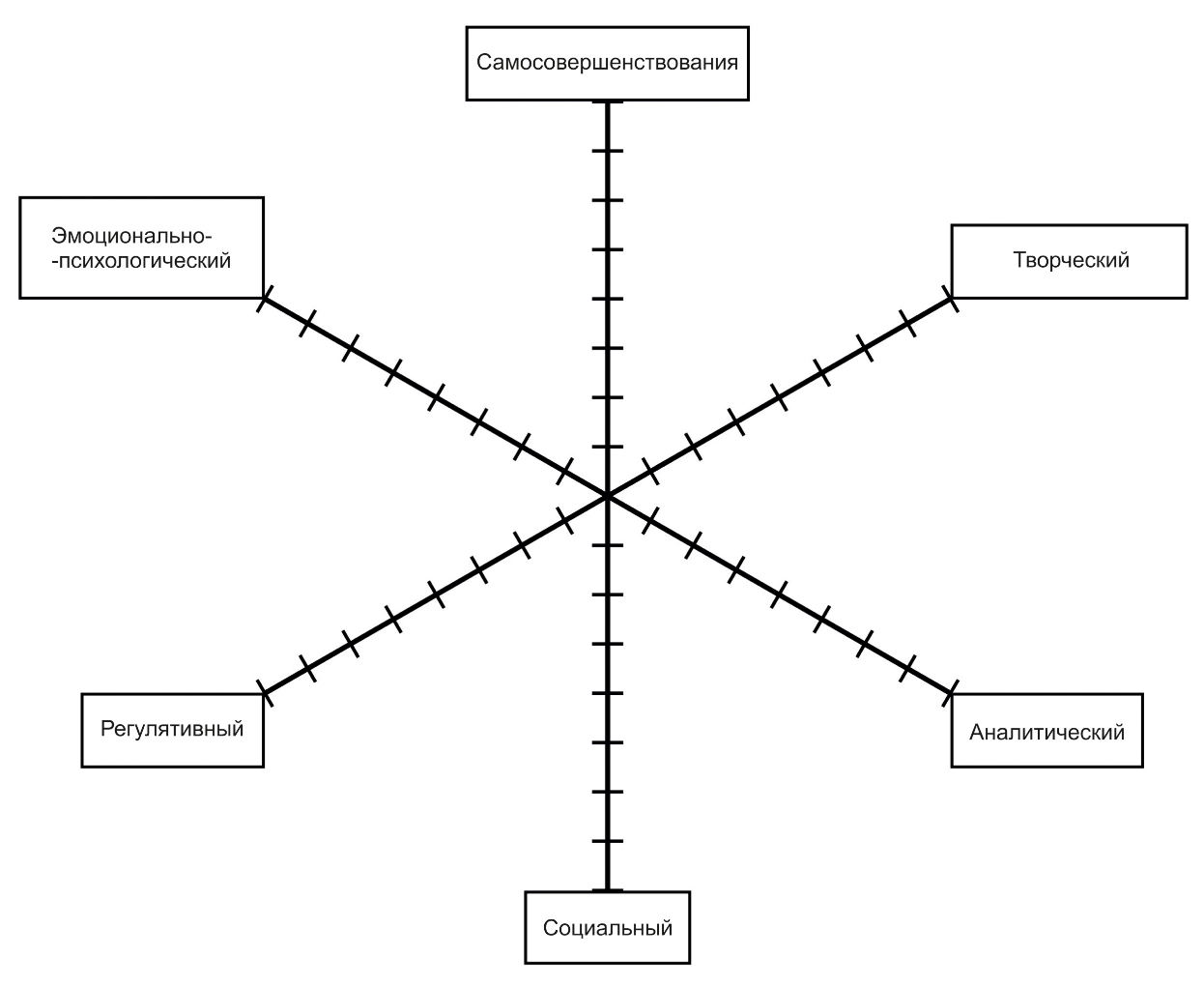 Количество баллов: _________________________Саморекомендации на следующий межаттестационный период:_____________________________________________________________________________________________________________________________________________________________________________________________________________________________________________________________________________________________________________________________________________________________________________________________________________________________________________________________________________________________________________________________________________________________________________________________________________________________________________________________________________________________________________________________________20___ года_________________________________________________________________________________________________Полученные результаты ранжируются в рамках рейтинговой системы:30 - 39 баллов - уровень квалификации соответствует требованиям, предъявляемым к первой квалификационной категории; 40 - 50 баллов - уровень квалификации соответствует требованиям, предъявляемым к высшей квалификационной категории.Компоненты деятельностиПоказателиБаллыСуммаЭмоционально-психологический1. Создает благоприятный психологический климат в коллективе обучающихся и/или педагогов, атмосферу взаимопонимания, толерантности, взаимопомощиЭмоционально-психологический2. Участвует в формировании психологической культуры обучающихся, педагогических работников и родителей (лиц их заменяющих)Эмоционально-психологический3. Создает условия, обеспечивающие сохранение психического, соматического и социального благополучия обучающихся, формирует мотивацию обучающихся Эмоционально-психологический4. Владеет культурой письменной и устной речи, обладает педагогическим тактомРегулятивный5. Обосновывает педагогическую деятельность с позиции нормативно-правовых документовРегулятивный6. Разрабатывает программно-методическую документацию в соответствии с целями профессиональной деятельности и нормативными требованиямиРегулятивный7. Ориентирует цели и задачи профессиональной деятельности на формирование универсальных учебных (познавательных) действий, интегративных качеств, на личностное развитие обучающихся Регулятивный8. Проводит диагностическую, консультативную, развивающую и психокоррекционную работу в образовательной организации (1 б.), внедряет в образовательную деятельность современные образовательные технологии (2 б.)Социальный9. Осуществляет дифференцированный и индивидуальный подходы к обучению и воспитанию, сопровождение обучающихся с особыми образовательными потребностями Социальный10. Осуществляет психолого-педагогическое, социально-педагогическое и др. сопровождение социальных проектов в образовательной организацииСоциальный11. Использует в профессиональной деятельности информационно-коммуникационные технологииСоциальный12. Имеет свидетельства общественного признания профессиональных успехов (грамоты, благодарности, публикации в СМИ и др.)Аналитический13. Внедряет в образовательный процесс эффективные формы и методики психологического сопровождения обучающихся Аналитический14. Создает условия для стабильных результатов освоения обучающимися образовательных программ (1 б.) и показателей стабильной положительной динамики их достижений (2 б.)Аналитический15. Осуществляет мониторинг результатов профессиональной деятельности на уровне личностного, интеллектуального развития субъектов образовательного процессаАналитический16. Принимает участие в определении стратегии функционирования и развития образовательного учреждения на основании оценки эффективности образовательной деятельности педагогических работников и с учетом динамики развития личности обучающихся Творческий17. Вносит личный вклад в повышение качества образования, совершенствование методов обучения и воспитания (1 б.), продуктивно использует новые образовательные технологии (2 б.)Творческий18. Мотивирует обучающихся и педагогических работников образовательного учреждения на участие в творческой, проектной деятельности (в образ. организации - 1б., на муниципальном уровне – 2б.)Творческий19. Осуществляет психологическую поддержку творчески одаренных обучающихся (воспитанников), участвует в организации развивающей среды образовательного учрежденияТворческий20. Участвует в профессиональных конкурсах (в образовательной организации - 1б., на муниципальном уровне – 2б.)Самосовершенствования21. Активно участвует в работе методобъединений педагогических работников (1 б.), в разработке программно-методического сопровождения образовательной деятельности (2 б.)Самосовершенствования22. Транслирует в педагогических коллективах опыт практических результатов своей профессиональной деятельности (1 б.), в том числе экспериментальной и инновационной (2 б.) Самосовершенствования23. Повышает уровень профессиональной квалификации Самосовершенствования24. Является экспертом по профилю профессиональной деятельности (на уровне образовательной организации - 1б., на муниципальном уровне – 2б.)Шкала оценки:0 баллов – отсутствует показатель результата или наблюдается отрицательная динамика;1 балл – присутствует стабильный положительный результат; 2 балла – наблюдается стабильная положительная динамика.Дополнительные баллы (макс. - 2 балла) за участие педагога (в т.ч. в экспертной деятельности) и обучающихся в конкурсах, фестивалях, олимпиадах на областном, федеральном уровнях, наличие отраслевых наград, ученой степени и др.Шкала оценки:0 баллов – отсутствует показатель результата или наблюдается отрицательная динамика;1 балл – присутствует стабильный положительный результат; 2 балла – наблюдается стабильная положительная динамика.Дополнительные баллы (макс. - 2 балла) за участие педагога (в т.ч. в экспертной деятельности) и обучающихся в конкурсах, фестивалях, олимпиадах на областном, федеральном уровнях, наличие отраслевых наград, ученой степени и др.